СП ГБОУ СОШ №4 – ДС №1« Применение элементов литотерапии в развитии речи детей с ОНР»Учитель- логопед:Букреева О.Н.г.о. Чапаевск, 2019Игры с природными камушками и камушками МАРБЛС в процессе сбережения здоровья и развития речи дошкольников	В  настоящее время у многих дошкольников  с ОНР возникают проблемы с физическим и психологическим здоровьем. Дети бывают эмоционально напряжены, скованы. У дошкольников повышена тревожность. Игры с камешками помогают устранить эти проблемы и одновременно помочь в устранении недоразвития речи.Цели применения игр с камешками:1. Положительное терапевтическое воздействие камней  на организм человека.                                                                             2. Развитие познавательных процессов: внимания, зрительной, слуховой, тактильной чувствительности,  цветовосприятия.
3. Снижение у детей эмоциональных проблем – тревожности и агрессивности. 
4. Опосредованно стимулировать речевые области в коре головного мозга Задачи применения:Стабилизация психических процессов, снятие эмоционального и телесного напряжения, развитие умения быстро переключаться с активной деятельности на пассивную.Развитие всех компонентов устной речи у детей: обогащение словаря, развитие фонематического восприятия, коррекция грамматического строя речи, совершенствование синтаксиса ( построение предложений), развитие связной речи.Развитие фантазии и творческого воображения. Развитие мелкой моторики рук. В своей работе я применяю как природные камешки, так и камешки МАРБЛС.То же это такое? Марбл, марблс (от англ. marbles, англ. Marble также означает «мрамор») — небольшая сферическая игрушка, обычно — разноцветный шарик, изготовленный из стекла, глины, стали или агатаОдна из самых популярных детских игр – это игра в камешки или еще игры в МАРБЛС. Игры в МАРБЛС ведут свою историю в глубокую древность. Изделия из шариков были найдены в археологических зонах всего мира. Марблс делались из кремня, камня и обожженной глины. О появлении фарфоровых марблс рассказывалось в первой книге в 1815 году в Англии. Современные марблс делают из силикатного песка, золы и соды. С помощью специальных красителей стеклу придают самые разнообразные расцветки. Эффектные камешки марблс полюбились даже дизайнерам в качестве оформительского материала. Красота марблс завораживает настолько, что их очень хочется подержать в руках  Можно придумать огромное количество разнообразных игр с камешками, которые помогут вашему ребенку укрепить здоровье, повысить интерес к занятиям. Например:Упражнения на развитие фонематического восприятия:« Положи камешки»- логопед выставляет перед ребенком картинки. Ребенок произносит слова и определяет, есть ли в нем заданный звук. Нужно положить камешки на те картинки, в которых заданный звук есть.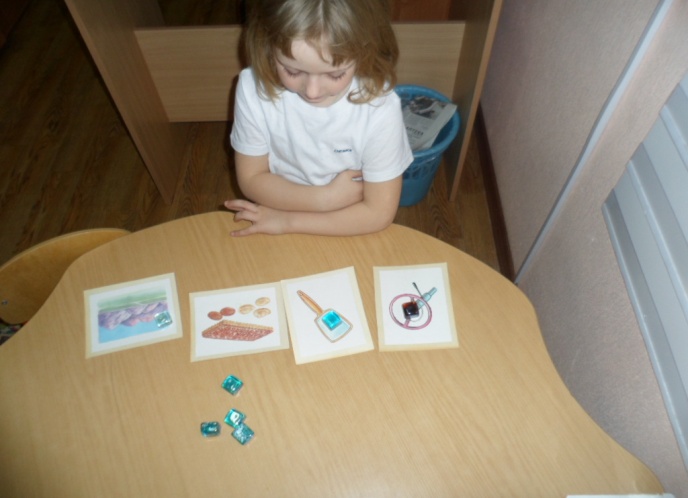 « Определи место звука в слове» - педагог выкладывает перед ребенком картинки и под ними звуковые полоски. Нужно определить, где находится заданный звук ( в начале или в конце слов). Дошкольник камешком обозначает на схеме.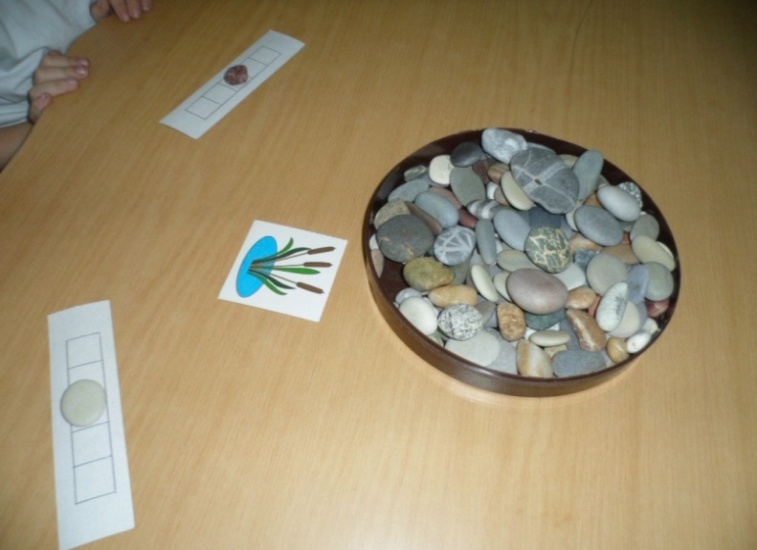 « Выполняем звуковой анализ» - логопед выставляет картинку для звукового анализа. Дети с помощью камешков МАРБЛС выкладывают схематично звуки.       Красные камешки- гласные,       Зеленые камешки- мягкие согласные,       Синие камешки – твердые согласныеУпражнение на обогащение словаря:Упражнение « Переведи муравья через ручей» - логопед предлагает помочь трудолюбивому муравью попасть в муравейник. На пути у него быстрый и опасный ручей. Нужно построить мостик, но для этого необходимо подбирать слова- « наоборот»      ( высокий – низкий, теплый- …, добрый-…, широкий- …, прямой- …, узкий-…,          больной- …. и т.д.) Упражнение  « Подбери родственное слово» -            логопед  называет слово, дети подбирают слова- « родственники» и выкладывают камешки:       лес- лесник, лесной, лесок;       дом- домик, домашний, домище.Упражнение на развитие грамматического строя речи:« Помоги девочке добраться до домика» – педагог предлагает ребенку помочь девочке добраться из леса до домика, построив тропинку из камней. Но для этого нужно все слова на пути называть ласково.        ( дерево- деревце, трава- травка, цветок- цветочек и т.д.)Упражнение на развитие синтаксического строя речи:Упражнение « Придумай предложение» – педагог выкладывает камешкии показывает  сюжетную картинку. Дети должны составить предложения из такого количества слов, которое соответствует количеству камешков.«Вырастим предложение» – логопед загадывает загадку. Дети отгадывают ее. На столе лежат камешки. Дети их считают и составляют предложение из такого же количества слов. Затем педагог добавляет один камешек. Дети соответственно должны в предложение добавить  одно слово. Затем добавляем еще камешек и добавляем слово в предложение.Например: Машина едет. Машина едет быстро. Красная машина едет быстро.Упражнение на знакомство с буквамиЛогопед знакомит с буквой, ее элементами. Затем выкладывают буквы по контуру, а затем самостоятельно. 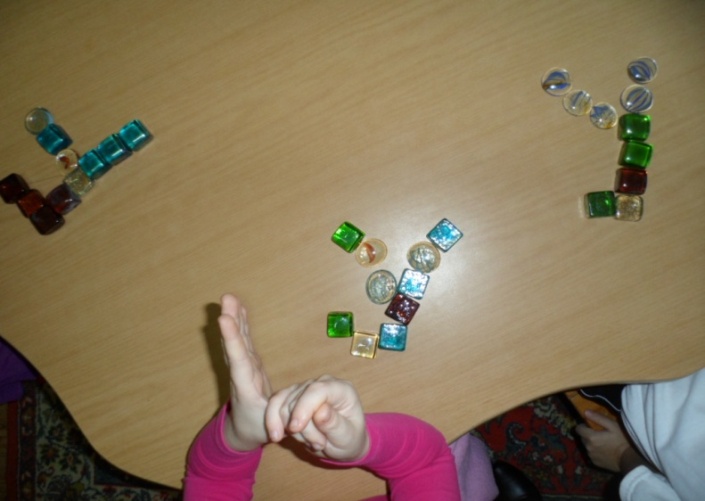 